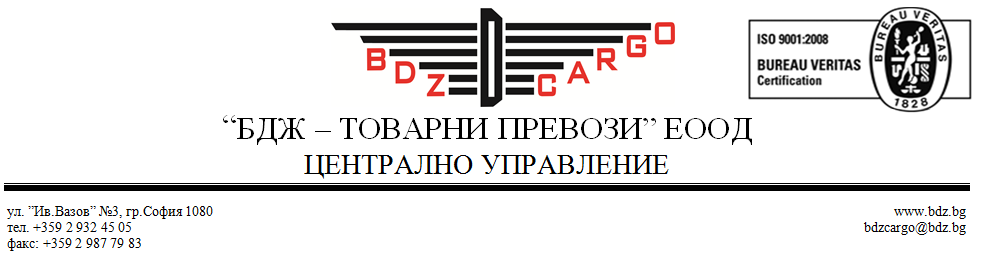 О Б Я В Л Е Н И Е„БДЖ – Товарни превози” ЕООДоткрива търг с тайно наддаване за продажба на„9 броя пътни превозни средства (леки и товарни автомобили) с прекратена регистрация, в състоянието в което са, находящи се на територията на ФК Варна, собственост на „БДЖ – Товарни превози” ЕООД, разделени в 9 /девет/ лота”Описание на обектите: „9 броя пътни превозни средства (леки и товарни автомобили) с прекратена регистрация, в състоянието в което са, находящи се на територията на ФК Варна, собственост на „БДЖ – Товарни превози” ЕООД, разделени в 9 /девет/ лота”, както следва:2. Начална тръжна цена и стъпка на наддаване:Началната тръжна цена и стъпката на наддаване са както следва:Посочената начална тръжна цена е без начислен ДДС за всеки лот, франко местонахождението на съответния актив.ДДС се начислява върху достигнатата на търга цена за съответния лот при спазване на разпоредбите на Закона за данък върху добавената стойност /ЗДДС/ и Правилника за прилагане на ЗДДС.3. Вид на търга: търг с тайно наддаване по реда на „Вътрешни правила за сключване на сделки с движимо имущество, собственост на „Холдинг БДЖ” ЕАД, „БДЖ – Пътнически превози” ЕООД и „БДЖ – Товарни превози” ЕООД”.Заседанието по провеждането на търга с тайно наддаване е открито за всички кандидати, подали заявление за участие и допуснати до участие в търга от комисията, назначена за провеждането му.            4. Начин на плащане: Всички дължими плащания по сключения договор и начина им на плащане са описани в проекта на договора към тръжната документация.             5. Търгът ще се проведе на 18.09.2017 г. от 10.00 часа в сградата на  „БДЖ – Товарни превози” ЕООД в град София, ул. “Иван Вазов” № 3. Регистрацията на участниците ще се извърши от тръжната комисия в обявения ден и час за откриване на търга.            6. Тръжна документация се продава всеки работен ден от 8.00 до 16.00 ч., до 12.09.2017 г. (включително), в административната сграда на „БДЖ – Товарни превози” ЕООД, на адрес: град София, ул. “Иван Вазов” № 3, етаж 1 – Деловодство, срещу невъзвръщаеми 50,00 (петдесет) лева, без ДДС, заплатени в касата на дружеството.           7. Оглед на активите се извършва по местонахождението им, всеки работен ден от 9.00 до 16.00 ч., в срок до 13.09.2017 г. (включително), срещу представяне на документ за закупена тръжна документация, при спазване изискванията за безопасност.           8. Депозитът за участие в търга e в размер на 50% от началната тръжна цена за съответния лот и трябва да се внесен по банков път и при условията, указани в тръжната документация,  в срок до 14.09.2017 г. (включително).             9. Заявления за участие се приемат всеки работен ден от 8.00 до 16.00 ч., в срок до  15.09.2017 г. (включително)  в деловодството на „БДЖ – Товарни превози” ЕООД, град София, ул. “Иван Вазов” № 3, етаж 1.           10. Повторен търг ще се проведе на 29.09.2017 г. от 13.00 ч. в сградата на „БДЖ – Товарни превози” ЕООД, адрес: гр. София, ул. “Иван Вазов” № 3, при което:- Тръжна документация се продава при условията на т. 6 от настоящото решение, в срок до 25.09.2017 г. (включително).- Оглед на активите се извършва при условията на т. 7 от настоящото решение, в  срок до 26.09.2017 г. (включително). - депозитът за участие в повторния търг в размер на 50% от началната тръжна цена за съответния лот, следва да се внесе от кандидата при условията на т. 8 от настоящото решение до  27.09.2017 г. (включително).- заявления за участие се приемат всеки работен ден от 8.00 до 16.00 ч., в срок до 28.09.2017 г. (включително) в деловодството на  „БДЖ – Товарни превози” ЕООД , град София, ул. “Иван Вазов” № 3, етаж 1.11. Изисквания към участниците:             - Не се допускат до участие в търга лица, които имат задължения към „БДЖ – Товарни превози” ЕООД и/или свързаните с него юридически лица – “Холдинг БДЖ” ЕАД и/или „БДЖ – Пътнически превози” ЕООД, към датата на подаване на документите за участие. /Под „задължения” се разбират такива с настъпил падеж./  - За участие в търга се допускат кандидати, закупили тръжна документация, внесли в указания размер и срокове депозит и подали заявление за участие, съгласно условията, описани в тръжната документация.№                 Описание на обектитеБройМестоположение1 лотВАЗ 2107 В 49-95 /стар 11-99/ 1Фериботен комплекс Варна2 лотПожарна спец. – за опасни товари1Фериботен комплекс Варна3 лотАвтобус Хюндай Хорас1Фериботен комплекс Варна4 лотАуди В6014КХ1Фериботен комплекс Варна5 лотГАЗ 53 В6569КХ1Фериботен комплекс Варна6 лотАвтобус „ПАЗ” 11791Фериботен комплекс Варна7 лотУАЗ 452 В2037ТВ 1Фериботен комплекс Варна8 лотИКАРУС 255 В5254КК1Фериботен комплекс Варна9 лотВАЗ 21043 – В49971Фериботен комплекс Варна№Описание на обектитеБройМестоположениеНачална тръжна ценаСтъпка на наддаване                       в лева1 лотВАЗ 2107 В 49-95 /стар 11-99/ 1Фериботен комплекс Варна500,0050,002 лотПожарна спец. – за опасни товари1Фериботен комплекс Варна800,0080,003 лотАвтобус Хюндай Хорас1Фериботен комплекс Варна800,0080,004 лотАуди В6014КХ1Фериботен комплекс Варна1 100,00110,005 лотГАЗ 53 В6569КХ1Фериботен комплекс Варна700,0070,006 лотАвтобус „ПАЗ” 11791Фериботен комплекс Варна2 500,00250,007 лотУАЗ 452 В2037ТВ 1Фериботен комплекс Варна500,0050,008 лотИКАРУС 255 В5254КК1Фериботен комплекс Варна2 500,00250,009 лотВАЗ 21043 – В49971Фериботен комплекс Варна970,0097,00